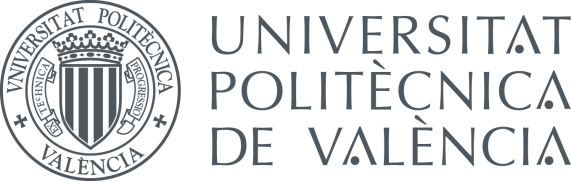 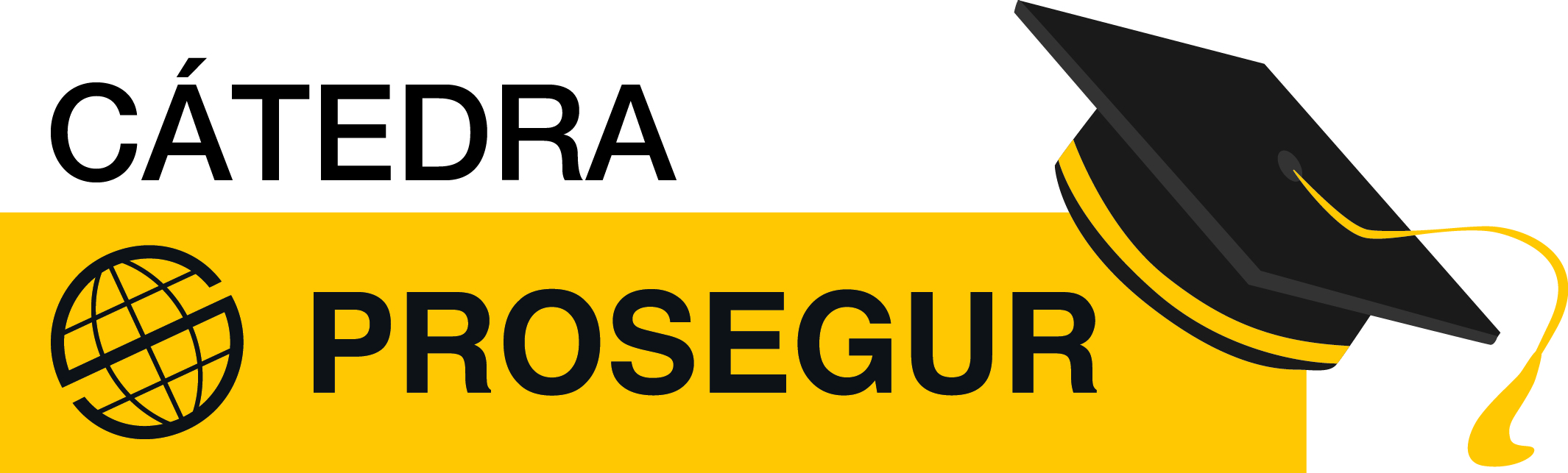 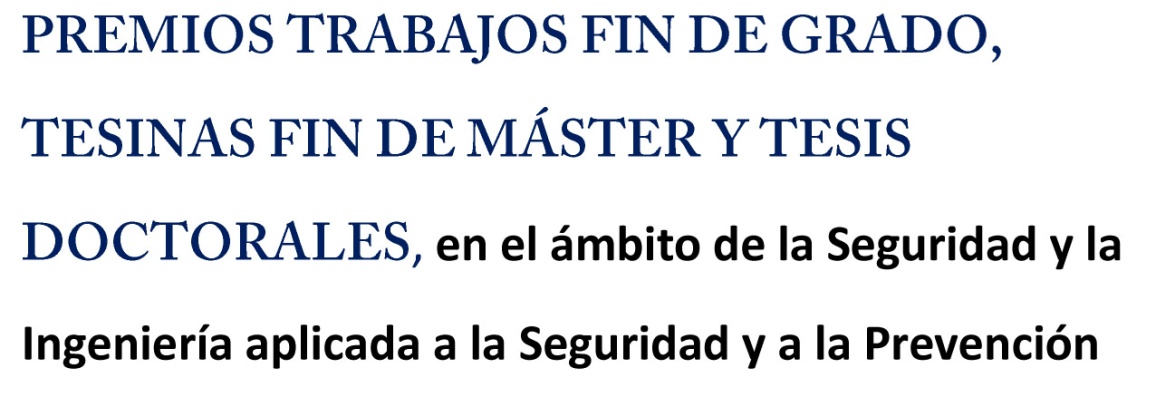 Enviar esta ficha rellenada a la dirección de correo electrónico del Dr. César Iribarren Navarro:         ciribarr@degi.upv.esFICHA DE INSCRIPCIÓNFICHA DE INSCRIPCIÓNNombre del Alumno:  Nombre del Alumno:  E-Mail Alumno:  Teléfono Móvil:  Escuela: Especialidad:  Título del Proyecto:  Título del Proyecto:  Director del Proyecto:  Extensión Director:  E-mail Director:  E-mail Director:  